Приложение №25Рекомендации жителям Иловлинского городского поселенияТелефоны для экстренного реагирования в Иловлинском районе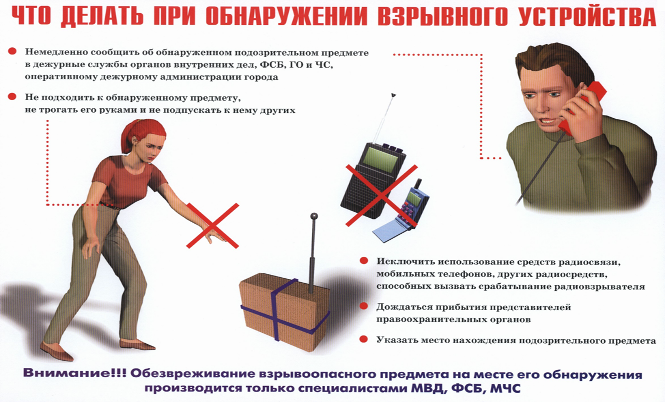 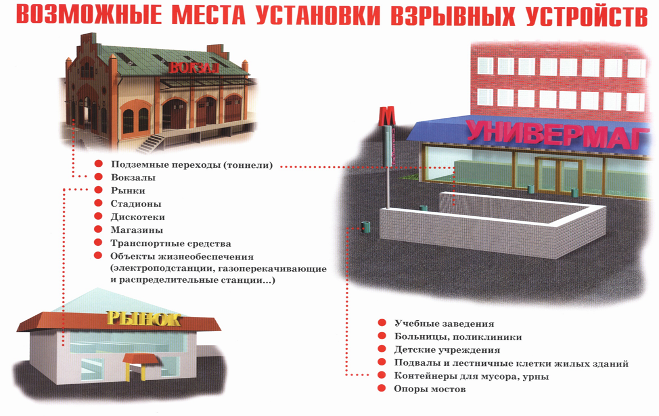 Единая дежурно-диспетчерская служба  (ЕДДС района)	5-12-72Пожарная часть (ДДС)                         01, 5-13-01 (с мобильного тел. 010, 112)Дежурная часть УФСБ в г.Михайловка     	      8-84463-4-11-72 Дежурная часть ОВД	                            02, (5-13-42) (с мобильного тел. 020)Скорая помощь                      	              03, (5-13-61 с мобильного тел. 030)Газовая служба	                                    04, (5-16-39) (с мобильного тел. 040)